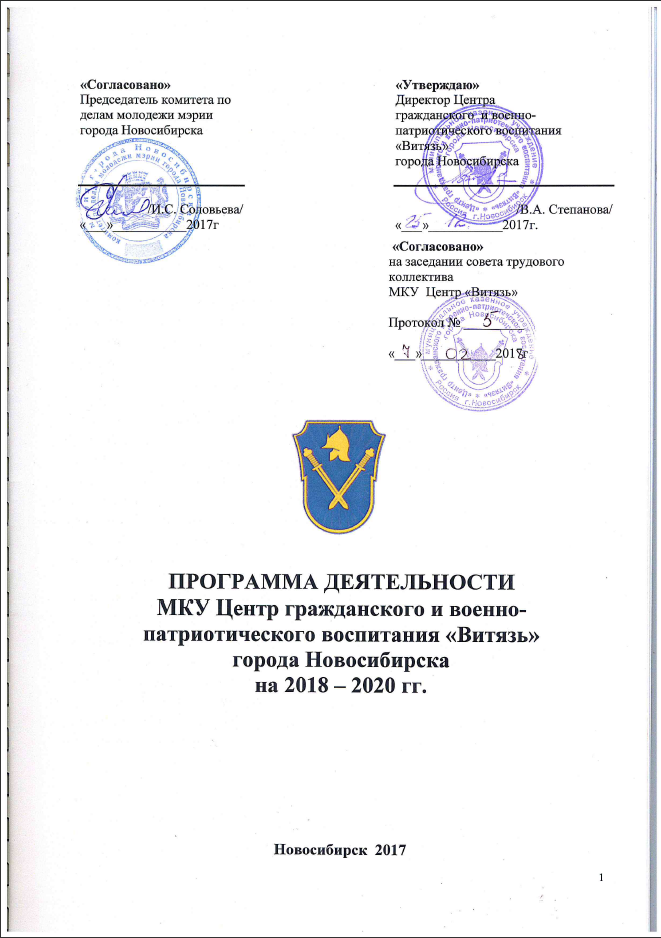 СТРУКТУРА ПРОГРАММЫ1. Паспорт программы……………………………………………………32. Информационная справка о деятельности учреждения…………..4Целевая аудитория в Центральном районе…………………………...52.2     Характеристика материально-технической базы………………….53. Актуальность программы …………………………………………….6Анализ  внешней среды…………………………………………………….7Анализ состояния молодёжной политики            в  Центральном районе…………………………………………………….9Анализ целевой аудитории………………………………………………..11Анализ направлений деятельности учреждения…………………….14Анализ внешних связей учреждения…………………………………….29Достижения учреждения и точки роста          Программы 2015-2017гг…………………………………………………...32SWOT-анализ………………………………………………………….33Общие выводы по реализации Программы 2015-2017гг……….. 34Концептуальные основы Программы деятельности 2018-2020гг.……………………………………………………………357.  Цель и задачи программы, сроки и этапы ее реализации……….37 8.  Механизмы реализации программы………………………………..389.  Ожидаемые результаты и оценка       эффективности Программы ………………………………………...50Паспорт программыИнформационная справка о деятельности учрежденияУчреждение   создано в 2000 году на основании постановления мэрии  города Новосибирска «О создании муниципальных образовательных учреждений дополнительного образования Центрального района» от 30.10.2000 № 2029.МКУ Центр «Витязь» является муниципальным  учреждением сферы молодежной политики в Центральном районе, в 500-1000 метров от 2-х станций метро и не имеет пересечения услуг с другими учреждениями молодёжной сферы, занимая нишу гражданско-патриотического воспитания молодёжи.Учреждение реализует  четыре приоритетных направления деятельности, обозначенные в «Концепции развития муниципальной молодежной политики города Новосибирска»:Гражданское и патриотическое воспитание молодежи;Содействие развитию активной жизненной позиции молодежи; Содействие в выборе профессии и ориентирование на рынке труда;Содействие формированию здорового образа жизни в молодежной среде;«Содействие молодежи в трудной жизненной ситуации»«Развитие инфраструктуры, кадрового потенциала и информационно-аналитического обеспечения муниципальной молодежной политики».На основании Устава, Центр гражданского и военно-патриотического воспитания «Витязь» имеет основные цели деятельности: - создание условий для творческой самореализации и роста социальной активности детей, подростков и молодёжи, формирования личности гражданина и патриота, обладающего чувством национальной гордости, гражданского достоинства и любви к отечеству;- формирование позитивного общественного мнения о патриотической деятельности и службе  в Вооруженных Силах  Российской Федерации.
	Видами деятельности  муниципального казенного учреждения «Центр гражданского и военно-патриотического воспитания «Витязь»  города Новосибирска	являются:разработка и реализация социально-значимых, досуговых, молодежных проектов и программ;проведение комплекса мероприятий военно-патриотической, культурно-просветительской, методической, информационной деятельности;организация и проведение комплекса мероприятий по организации занятий и соревнований по военно-прикладным видам спорта;организация профессиональной ориентации по вопросам военной службы;организация взаимодействия с органами территориально общественного самоуправления, общественными организациями, инициативными группами граждан в интересах личности, общества, государства.Целевая аудитория в Центральном районеРаспределение численности населения г. Новосибирска по полу и возрастным группам на 1 января 2017 года  (данные Новосибирскстат)В Центральном районе на 1 января 2017 года проживало 77649 жителей. Численность молодых людей, проживающих и работающих в Центральном районе, где расположен Центр «Витязь» - 26327 человек, что составляет 11,3% молодёжи города (от 10 до 30 лет), 33,9% от населения района и 1,7% от населения города.Поскольку в Центральном районе сосредоточено большое количество образовательных учреждений (количество обучающихся в образовательных организациях Центрального округа в 2016 году составляло 30755 человек), учащиеся, студенты, школьники также являются целевой группой Центра. 2.2  Характеристика материально-технической базыЗа Учреждением  закреплено два помещения общей площадью 438,9 м/кв., в том числе учебных -  279,5м/кв. В помещениях, расположенных на 1 этаже (кабинет – 29,9 м2 и аудитория – 67,1 м2) проводятся занятия клубов, встречи основного состава проектов, совещания, семинары, мероприятия. В коридорах подвала оборудован скалодром, где проходят занятия клуба «Альпинист» с разным уровнем сложности (коридор – 11,1м2; коридор – 16,2 м2; подсобное помещение – 25,6 м2; коридор – 33,4 м2;  тамбур – 1,4 м2), в помещении 10,1 м2 расположен тир.В нежилом помещении (подвал в том же здании) общей площадью 174,2 м2 расположена  мастерская исторического костюмирования (кабинет – 30,3 м2); в кабинетах: 12,2 м2 и  18,5 м2 занимаются участники клуба «Словесного сюжетно-ролевого моделирования», «Военно-исторического клуба». Также имеется комната отдыха – 10,8 м2 для участников клуба «Бокс».В помещении, расположенном на 1 этаже (46,3 м2) оборудован боксёрский ринг со всем необходимым снаряжением для занятий.На прилегающей территории оборудована открытая площадка для занятий паркуром.  Актуальность ПрограммыИсходя из Основ государственной молодежной политики Российской Федерации на период до 2025 года, утвержденных распоряжением Правительства Российской Федерации от 29.11.2014 № 2403-р, целями государственной молодежной политики являются «совершенствование правовых, социально-экономических и организационных условий для успешной самореализации молодежи, направленной на раскрытие её потенциала для дальнейшего развития Российской Федерации, а также содействие успешной интеграции молодежи в общество и повышению ее роли в жизни страны. Ключевой задачей является воспитание патриотично настроенной молодежи с независимым мышлением, обладающей созидательным мировоззрением, профессиональными знаниями, демонстрирующей высокую культуру, в том числе культуру межнационального общения, ответственность и способность принимать самостоятельные решения, нацеленные на повышение благосостояния страны, народа и своей семьи».Патриотическое воспитание остаётся ведущим направлением государственной политики. Правовыми основами патриотического воспитания являются Федеральный закон «Об образовании в Российской Федерации», Национальная доктрина образования в Российской Федерации до 2025 г., Государственная программа "Патриотическое воспитание граждан Российской Федерации на 2016-2020 годы" (утв. постановлением Правительства РФ от 30 декабря 2015 г. N 1493).Целью государственной политики в сфере патриотического воспитания является создание условий для повышения гражданской ответственности за судьбу страны, повышения уровня консолидации общества для решения задач обеспечения национальной безопасности и устойчивого развития Российской Федерации, укрепления чувства сопричастности граждан к великой истории и культуре России, обеспечения преемственности поколений россиян, воспитания гражданина, любящего свою Родину и семью, имеющего активную жизненную позицию.По итогам VIII научно-практической конференции «Актуальные проблемы и перспективы реализации муниципальной молодёжной политики г. Новосибирска» (2015г.) было рекомендовано: разрабатывать и внедрять проекты, направленные на правовое и гражданское воспитание молодёжи. На X научно-практической конференции «Актуальные проблемы и перспективы реализации муниципальной молодёжной политики г. Новосибирска» (2017г.) был сформулирован ряд проблем, среди которых: необходимость усиления межведомственного взаимодействия, координации и консолидации усилий для дальнейшего развития деятельности по патриотическому воспитанию подростков и молодёжи в городе Новосибирске.Программа деятельности 2018-2020 годов разработана на основе обозначенных проблем реализации Программы развития Центра «Витязь» за 2015-2017 годы, в соответствии с рекомендациями  научно-практических конференций молодёжной политики, с учётом выводов социологических опросов. Выполнение мероприятий Программы позволит создать условия для реализации целей молодежной политики, будет способствовать раскрытию  потенциала молодёжи и включения её в разнообразие социальной жизни города.Анализ  внешней среды 	Центр располагается в жилом многоквартирном доме по адресу: ул. Фрунзе, 57 «а», недалеко от станции метро Покрышкина, окружен новыми жилыми домами,  студенческими  общежитиями, а также средними специальными, начальными профессиональными учебными заведения. Центральный район — один из малочисленных по проживающим здесь молодым людям, но самый наполненный по предложениям учреждений социально-культурной деятельности.В сфере социально-досуговой деятельности имеется 146 учреждений, из них 140 – коммерческие. Сфера социально-культурной деятельности включает:21 музей, 7 библиотек, 3 театра, Государственную филармонию, Картинную галерею, 128 спортивных сооружений, стадион «Спартак».На территории Центрального района также находятся Государственный архив Новосибирской области, Городской архив, Дом офицеров, 90 памятников архитектуры, 29 памятников истории.Сфера образования Центрального района включает в себя 11 общеобразовательных школ, 3 музыкальные школы, 8 учреждений среднего профессионального образования, 4 учреждений высшего учебного образования, 16 учреждений науки и научного обслуживания.На территории Центрального района находится:11 образовательных школ, с количеством обучающихся – 9690 человек (СОШ № 4, 54, 99, 29, 156, «Диалог», «Перспектива», «Аврора», МБОУ Экономический лицей, Вечерняя школа №17);8 учреждений среднего профессионального образования, с количеством учащихся – 4870 человек:  (ГБПОУ НСО «Новосибирский торгово-экономический колледж», ФГБОУ ВО «СГУГиТ» «Новосибирский техникум геодезии и картографии» (НТГиК), ГБПОУ НСО «Новосибирский авиационный технический колледж им. Б.С.Галущака», ФГБОУ ВО «СГУВТ», структурное подразделение СПО  Новосибирское командное речное училище им. С.И. Дежнева, ГАПОУ НСО, Новосибирский музыкальный колледж им. А.Ф. Мурова, ФГБПОУ «Новосибирское государственное хореографическое училище» (Министерство культуры РФ), ГАПОУ НСО «Новосибирское государственное художественное училище», ГАПОУ НСО  Новосибирский педагогический колледж №1 им. А.С. Макаренко);4 высшего учебного образования с количеством студентов – 18960 человек: (ФГБОУ ВО «Новосибирский государственный медицинский университет», ФГБОУ ВО  «Новосибирский государственный университет архитектуры, дизайна и искусств», «Новосибирский технологический институт» Филиал ФГБОУ ВО РГУ им. А. Н. Косыгина, ФГБОУ ВО «Новосибирский государственный университет  экономики и  управления»).Центральный район обладает высоким уровнем концентрации учащейся молодежи, вызванной расположением учебных заведений. Общее количество обучающихся в образовательных организациях в Центральном районе (2017г.) – 33520 человек.В Центральном районе МКУ Центр «Витязь» не является единственным учреждением сферы муниципальной молодежной политики.  На территории Центрального района  также располагается молодежный центр «Альтаир», головной Центр которого находится на ул. Романова, 23, два структурных подразделения: МПК «Альтаир» (ул. Некрасова, 82),  МПК «Романтик» (ул. Серебренниковская, 16). А также два основных отдела «Ника»  (ул. Красный проспект, 73 и ул. Ломоносова, 59)  «Городского центра психолого-педагогической поддержки молодежи «Родник». Деятельность Центра «Витязь» не пересекается с услугами других центров, как коммерческих, так и муниципальных, и в Центральном районе это единственный центр, обеспечивающий гражданское и военно-патриотическое воспитание молодежи, предоставляющий спектр бесплатных услуг.Таким образом, при анализе перспектив на ближайшие три года (2018-2020 гг.), необходимо принять во внимание и сделать следующие выводы:микрорайон располагает удобной транспортной развязкой (метро Покрышкина), а это повышает транспортную доступность;вблизи учреждения расположено большое количество новых жилых домов, образовательных учреждений, что потенциально увеличивает охват молодых граждан;Центральный район располагает широким культурным разнообразием для молодежи, но отсутствуют учреждения, ориентированные на гражданско-патриотическое воспитание подрастающего поколения.Анализ состояния молодёжной политики                                     в    Центральном  районеВ 2017 году было изучено мнение молодых горожан об информативности и о деятельности муниципальных учреждений для молодежи. Респондентам было представлено 27 учреждений, и  они должны были в целом оценить деятельность этих учреждений, результаты социологических исследований оценки молодёжной политики показали, Центр «Витязь» знают - 7% из них  5,6% опрошенных по месту жительства и 8,4%  активная молодежь. Центральный район вошёл в группу, где число согласных с молодёжной политикой города меньше, чем в среднем по опросу (25,5%). Не согласны с тем, как сегодня развивается молодёжная политика в городе Новосибирске 55,4% молодёжи Центрального района. Выявлено, что недовольство связано с образованностью, то есть, чем выше уровень образования, тем активнее идёт осмысление включенности в деятельность. Среди важных направлений в области молодёжной политики были выделены: помощь молодой семье (40,6%), развитие молодёжных инициатив (35,7%), образовательные программы (44,9%), культурное и нравственное воспитание (43,7%), трудоустройство молодёжи (46,3%).По данным социологического исследования характера патриотизма молодёжи выявлено увеличение количества тех, кто считает себя патриотом (53,8% в 2016г. в сравнении с 45,2% в 2012г.), в то же время 45,8% молодёжи с ответом «нет» или «затрудняюсь ответить» и это большой процент молодёжи не патриотически настроенной. 81% молодых людей на вопрос: «Что для Вас значит быть патриотом своей страны?» ответили «любить свою Родину», 54% - «быть готовым защищать свою страну».Наибольший патриотизм проявили молодые люди от 18 до 24 лет, школьники и студенты техникумов, училищ, жители Центрального района (54,5%) как одного из пяти районов с высоким уровнем патриотизма.Можно отметить, что Центр «Витязь» ведёт большую системную работу по патриотическому воспитанию молодёжи с образовательными организациями Центрального района. В то же время, выявлен низкий уровень знания знаменательных событий российской истории у молодёжи. Результаты военно-исторической викториныОтмечено и повышение общественной активности молодёжи (в 2016 году 16,6%, в 2012г – 8,5%).  Этому способствует проведение массовых мероприятий, таких как движение трудовых отрядов, трудовой десант, экологические акции и др.С целью определения проблем низкого уровня электоральной активности молодёжи, в 2015 году были проведены социологические исследования, которые выявили  характер активности молодёжи 4-х целевых групп: студентов ВУЗов города, учащихся средних профессиональных учебных заведений, работающей молодежи, территориальной группы молодежи, объединенной одним местом проживания.  	Участники фокус-группы работающей молодёжи не просто не верят власти, но убеждены, что во власть идут люди, не способные в силу своих моральных качеств защищать общественные интересы: «Никто не верит, что к власти пришли люди, которые действительно хотят помочь». При этом реальный опыт участия в выборах у большинства отсутствует. А те, кто его имеет, не являются носителями конструктивных оценок.В территориальной группе молодежи часть молодых людей уверена, что участие в выборах бессмысленно, поскольку «...уже все куплено... и нет смысла туда идти и ставить галочку за кого-то», а часть считает, что избираемые кандидаты не представляют интересы молодежи: «Потому что всем 40 и более лет и интересы никак не пересекаются».Группа учащихся средних профессиональных учебных заведений базируется на общих взглядах неверия в силы молодежи в целом: «Слишком мало опыта и знаний. Они могут сделать только хуже. Не почувствовали жизни еще» и занимает одну позицию, в основе которой отрицательное отношение к участию в выборах любой власти: «Не появилось какого-то нового кандидата, и молодежь не проявляет интереса». И главный вывод участников: «Они (власть) боятся перемен, наверное». А, следовательно, нет возможностей у молодежи влиять на политические решения. Отсюда такое отрицательное отношение к выборам.Анализ состояния внешней ситуации в районе и тенденций в молодёжной среде выявляет следующие проблемы:низкая электоральная активность молодёжи;низкий уровень знаний истории у молодёжи.И позволяет сделать следующие выводы:расширять взаимодействие с образовательными организациями по повышению уровня правовой и исторической грамотности и культуры молодёжи.Анализ целевой аудитории учреждения 	Как уже было отмечено, в Центральном районе города Новосибирска проживает  26327 человек,  возраст потенциальных посетителей учреждений: от 14 до 19 лет – 16%, от 20 до 24 лет – 29% и от 25 до 35 лет – 55%  (согласно результатам социологического исследования «Востребованность услуг по организации социально-досуговой деятельности молодежи по месту жительства» в городе Новосибирске»). В МКУ Центр «Витязь»  занимаются подростки и молодёжь от 14 до 30 лет. Ежегодно количество воспитанников клубов растёт.В 2017 году количество занимающихся увеличилось до 277 человек, что составляет 1%  от числа проживающей и работающей молодёжи Центрального района. Соотношение возрастных групп за 3-летний периодАнализ возрастного соотношения показал, что в 2016-2017 годах в Центре занимаются представители всех возрастных групп, причём с наибольшей долей 19-30-летнего возраста (52,80% в 2016 году и 59,46% в 2017 году).Характеристика занимающихся по социальной занятостиДеятельность Центра «Витязь» интересна всем социальным группам. Высокий количественный показатель  учащихся колледжей и техникумов связан с активизацией работы с профессиональными образовательными организациями. Учащиеся колледжей и техникумов охвачены системной работой по гражданско-патриотическому воспитанию в рамках  соглашений о совместной деятельности.  Возросло и количество работающей молодёжи в сравнении с 2015 годом. Этот показатель свидетельствует о том, что молодёжь стабильно занимается в клубах Центра «Витязь», даже меняя свой социальный статус (заканчивает колледжи, институты, устраивается на работу и продолжает заниматься). Динамика проектной деятельности за 3-летний периодПроектная деятельность Центра «Витязь» имеет положительную динамику на протяжении трёх лет, как в росте основного состава проектов, так и в росте привлечённых участников. Мероприятиями проектов было охвачено в 2015 году 12,8%  молодёжи Центрального района, в 2016 году - 18%, а в 2017 году - 33,8%.Таким образом, и клубная, и проектная деятельность Центра «Витязь» сопровождается постоянным ростом количественных показателей охвата разновозрастных групп населения.Анализ направлений деятельности учрежденияПрограмма развития МКУ Центр «Витязь» на 2015-2017 годы была основана на выявлении актуальных проблем: кадровых, организационных, содержательных, решение которых должно было привести к переходу деятельности Центра на качественно новый уровень.Целью Программы было  создание условий для развития высокой социальной активности, гражданской ответственности, духовности, становления молодых россиян, обладающих позитивными ценностями и качествами, способных проявить их в созидательном процессе в интересах  Отечества, обеспечения его жизненно важных интересов и устойчивого развития. Для достижения поставленной цели в 3-летний период решались организационно-методические задачи, задачи основной деятельности и административно-хозяйственные задачи:Структуризация деятельности учреждения.Эффективное решение кадровых вопросов и повышение профессиональной компетентности специалистов.Развитие основных направлений деятельности.Развитие системы взаимодействия с образовательными и общественными организациями города.В соответствии с решением первой задачи в Центре было пересмотрено штатное расписание, сформулированы и распределены функции и ответственность сотрудников (внесены изменения в должностные инструкции, разработана организационно-управленческая модель, осуществлён переход на новую оплату труда).Организационно-управленческая модель учреждения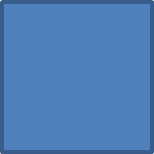 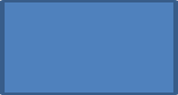 Эффективное распределение ресурсов позволило учреждению выйти на качественно новый уровень реализации основной деятельности. Этому способствовало и эффективное решение кадровых вопросов и повышение профессиональной компетентности специалистов в соответствии с решением второй задачи Программы развития учреждения.Характеристика кадрового состава по основной деятельностиЗа 3-летний период была проведена большая работа по подбору кадров и в настоящее время в Центре работает 80% специалистов с высшим образованием, а также принят молодой специалист с высшим профильным образованием.С целью повышения профессиональной компетентности специалистов в Центре была организована система методической работы со специалистами учреждения:- методическое сопровождение деятельности специалистов на постоянной основе;- индивидуальное и групповое консультированиеКонсультирование проводится по темам:- нормативно-правовое обеспечение деятельности;- планирование и составление отчётной документации;- организация деятельности СРМ, РКФ, ПО;- организация и проведение мероприятий;- аттестация специалистов;- подготовка специалистов для участия в конференциях, экспертных сессиях, конкурсах.Ежегодно специалисты проходят курсы повышения квалификацииВ соответствии с Положением об аттестации СРМ, РКФ ежегодно планируется и проводится  аттестация специалистов по основной деятельности.В 2016 году 3 специалиста по работе с молодёжью получили рекомендации на аттестацию через год на I квалификационную категорию и успешно защитились в 2017 году. Постоянная работа по повышению компетентности специалистов привела к реальным результатам: выступление на мероприятиях различного статуса, проведение круглых столов, просветительских мероприятий в образовательных учреждениях, организация мероприятий городского уровня.Участие специалистов в конкурсах, семинарах, конференциях, экспертных сессияхВ 2017 году с целью подведения итогов и определения эффективности деятельности впервые были проведены экспертные сессии для специалистов по работе с молодёжью и руководителей клубных формирований, которые показали качество и перспективы работы коллектива.Таким образом, в Центре «Витязь» создана сильная, работоспособная, творческая  команда, способная решать вопросы любой сложности.Решение третьей задачи охватывало развитие шести основных направлений  деятельности:«Гражданско-патриотическое воспитание молодёжи»«Содействие развитию активной жизненной позиции молодёжи» «Содействие формированию здорового образа жизни в молодёжной среде»     «Содействие в выборе профессии и ориентирование на рынке труда»     «Содействие молодежи в трудной жизненной ситуации»     «Развитие инфраструктуры, кадрового потенциала и информационно-аналитического обеспечения муниципальной молодёжной политики»Реализация основных направлений деятельности за 3 года Как видно из таблицы, развитие гражданско-патриотического воспитания  и активной жизненной позиции  молодежи являются наиболее значимыми направлениями в деятельности учреждения. Данные направления объединяют целый спектр проектов и клубных формирований, ориентированных на становление гражданской позиции молодых людей и на творческое развитие молодого поколения.В направлении «Гражданско-патриотического воспитания молодёжи»  на протяжении 3-х лет развивалась проектная деятельность. В 2015 году начали реализовываться новые проекты: «Альянс», «Струна истории», «Защитник Отечества», в 2016 году – «Заельцовский острог», в 2017 году – проекты «Молодой политик», «Мастера». 2016 год стал годом развития содержательности проектов. В  реализации проектов гражданско-патриотической направленности был сделан акцент на углубление содержательной подготовки курсантов. В результате команды, сформированные из участников проектов «Вахта Памяти» и «Защитник Отечества» заняли 1 место в городском слёте курсантов военно-патриотических клубов «Дорогами побед-2016», где был отмечен высокий уровень подготовки команды; 4 место на последнем этапе конкурса «Я рождён в России», при этом капитан команды занял 2-е место. Команда участвовала в городском конкурсе на лучшую районную «Вахту  Памяти» и заняла I место. В рамках проекта «Русь Изначальная» проводились исторические интерактивные лекции, выставки оружия средневековой Руси, в которых участвовали учащиеся образовательных организаций города. Исторические локации, ежегодно создаваемые на фестивалях «Сибирский огонь», «Княжий двор», привлекают большое количество зрителей своей красочностью, насыщенностью воспроизведения быта Руси 14 века, возможностью попробовать себя в ремёслах: ткачестве, гончарном мастерстве, кузнице.Проект «Струна истории» реализовывался совместно с учреждениями культуры и образования с целью формирования и укрепления у подростков и молодёжи патриотических чувств и устойчивой позиции гражданина и патриота на основе знаний об исторических военных событиях, являющихся ярким символом мужества, патриотизма и мощи духа нашего народа. Проведённые интерактивные лекции «Поле Куликово», «Бородинское сражение», «Альтернативная история», «О второй мировой» и другие охватили  более 300 учащихся. Акция «История Центрального района», посвящённая 75-летию Центрального района, проводилась одновременно в 11 образовательных организациях и охватила более 1000 учащихся.Расширилась деятельность по проекту «Альянс», целью которого в 2016 году была консолидация усилий организаций и учреждений, заинтересованных в патриотическом воспитании молодёжи на основе приобщения её к историко-культурному наследию русского народа. Организовано взаимодействие с ИКиМП НГПУ, ремесленниками, мастерами декоративно-прикладного творчества города и области, с учреждениями высшего и среднего образования, культуры, общественными организациями и инициативными группами. Проект «Заельцовский острог» был разработан с целью создания стационарного историко-культурного комплекса с содержательной круглогодичной деятельностью  и представлен на городском конкурсе социально-значимых проектов «Парад идей-2016» и выиграл грант 130 тыс. руб. Участие в городском проекте для молодых специалистов по работе с молодёжью учреждений молодёжной политики «Уникум» также оказалось успешным и результативным – получен сертификат на 20 тыс. руб. Проект «Герои живут среди нас» преобразился в проект «Мой город» за счёт расширения цели – поиск не только героев-соотечественников, но и публикации участниками проекта значимых, интересных событий, дат, достижений граждан нашего города. Проект «Мой город» направлен подготовку участников проекта в качестве юных журналистов. Ребята участвовали в городских мероприятиях, брали интервью, делали фоторепортажи, видеоролики, писали статьи. В 2016 году на сайте «Мой город» было опубликовано более 40 работ участников проекта.В направлении «Содействие развитию активной жизненной позиции» активно развивался проект «Сквозь века», цель которого приобщение молодёжи к мировой истории. Каждый год проектное мероприятие майская ролевая игра имеет различную тематику, связанную с историческими событиями разных стран и эпох. Участниками игры являются более 300 представителей клубов ролевых игр Сибирского региона. В 2016 году в игре приняли участие представители Франции, Перу.  В 2017 году по обращению образовательных организаций с целью повышения исторической грамотности учащихся проводились исторические интерактивные лекции (в 3 образовательных организациях участвовало около200 учащихся). Целью проекта «Мастера» является приобщение молодёжи к истории и культуре русского народа. Самым ярким и крупным мероприятием проекта стал фестиваль русской культуры «Лето встречаем – семью величаем», который привлёк 3000 зрителей. Для организации фестиваля было установлено сотрудничество с педагогами и студентами кафедры народной художественной культуры и музыкального образования НГПУ, с мастерами декоративно-прикладного творчества, что помогло организовать  9 тематических площадок, 21 мастер-класс.Направление «Содействие  в выборе профессии и ориентирование на рынке труда» представлено проектом «Молодёжь XXI века» -  это  сетевой проект КДМ, который начал свою работу весной 2015 года и  направлен на содействие во временном трудоустройстве несовершеннолетних. В 2017 году январе-феврале активом проекта (курсантами) была проведена большая агитационная компания в 17 учебных учреждениях города Новосибирска. Охвачено 1210 учащихся СОШ и ПОО, 417 человек проявили заинтересованность и записались в регистрационные листы. По окончании агитационной компании было создано 2 действующих трудовых отряда: Торгово-экономический колледж - «НТЭШКИ», лицей №200 - «Беарсы». Ребята активно включились в  круглогодичную деятельность Центра, участвуют во всех мероприятиях. За три года в летние месяцы специалистом по работе с молодежью было оказано содействие в трудоустроустройстве  63 человек, из них от 14 до 18 лет -  59 человек, молодежь от 18 лет - 4 человека.В   рамках Федерального закона «Об основах профилактики безнадзорности и правонарушений несовершеннолетних» № 120-ФЗ от 24.06.1999 г. направление  «Содействие молодежи в трудной жизненной ситуации» является одним из приоритетных. Специалисты  Центра  являются постоянными участниками заседаний комиссии по делам несовершеннолетних Центрального округа. Результаты этой работы: 2017г. – посещено 23 заседания КДН, выдано 48 приглашений после индивидуальной беседы. 2 человека были трудоустроены в летний период;2016г. –  участие в 15 заседаниях, 1 человек стал постоянным участником проекта ТО;2015г. – участие в 12 заседаниях, 1 человек  стал курсантом ТО.Во взаимодействии с ФКУ «Новосибирская воспитательная колония» за год специалистами Центра проведено 2 тематические лекции, участниками которых стали 100 воспитанников колонии, что в 2,5 раза выше количественного показателя 2016 года.Направление «Содействие формированию здорового образа жизни в молодежной среде» является наиболее многочисленным по количеству клубных формирований, ориентированных на оздоровление молодежи, организацию спортивных мероприятий и поддержку молодежных инициатив.На протяжении 3-х лет осуществлялся постоянный мониторинг эффективности клубной деятельности. Наряду с клубами, успешно и стабильно работающими, в Центре появились  новые, в соответствии с потребностями целевой аудитории. Показатель сохранности контингента в клубах стал стабильным показателем – 95-97%.Динамика клубной деятельности показала рост количественных показателей в трёхлетний период. В 2017 году количество участников клубов увеличилось на 23%. Ежегодно растёт и активность воспитанников, Так, в 2015 году в социально-значимых мероприятиях Центра принимало участие только 8,9% занимающихся в клубных формированиях, в 2016 году – 25,4%, в 2017 году этот показатель возрос до 59,6%. Воспитанники клубных формирований принимают участие в городских и районных мероприятиях, экологических, патриотических акциях, спартакиадах, эстафетах. Ежегодно руководителями клубов организуются профильные и туристические выезды, летние оздоровительные лагеря.Позитивная динамика показателей объясняется ростом компетентности и профессионализма руководителей клубных формирований. Это подтверждается и ежегодным ростом количества призовых мест регионального уровня. Кроме того, в 2017 году воспитанник клуба «Инь-Янь» стал бронзовым призёром  Чемпионата мира в Нью-Дели.Качество и эффективность деятельности клубов подтверждается ещё одним фактором – ребята, занимавшиеся до армии, возвращаются в клубы после службы.Динамика деятельности по основным направлениям за 3 года Выводы: Рост количественных показателей за три года:- воспитанников клубов - на 23%.- воспитанников, участвующих в социально-значимой деятельности  - в 8 раз.- основного состава проектов (на 67% в направлении гражданско-патриотического воспитания, в 2,4 раза в направлении активной жизненной позиции), привлечённых участников (на 93% в направлении гражданско-патриотического воспитания, в 9,3 раза в направлении активной жизненной позиции).- проектных мероприятий - 2,9 раза.- наград - в 1,5 раза.                                                                                                                                                                                                                                                                                                                                                                                                                                                                                                                                                                                                                                                                                                                                                                                                                                                                                                                                                                                                                                                                                                                                                                                                                                                                                                                                                                                                                                                                                                                                                                                                                                                                                                                                                                                                                  	Рост количественных показателей связан с расширением охвата проектной деятельностью учащихся образовательных организаций города. Позитивная динамика роста количественных показателей охвата молодёжи проектной деятельностью достигнута в результате решения четвёртой задачи: Развитие системы взаимодействия с образовательными и общественными организациями города.В рамках проектов «Вахта Памяти» и «Защитник Отечества» на протяжении 3-х лет велась большая системная работа по расширению и укреплению системы взаимодействия с образовательными организациями.Заключение соглашений о сотрудничестве с образовательными организациями за 3-летний периодКоличественные показатели деятельности в рамках проектов«Вахта Памяти» и «Защитник Отечества»В рамках заключенных соглашений о сотрудничестве ежегодно проводятся мероприятия подготовки по основам военной службы. Студенты и учащиеся в течение учебного года занимаются в Центре «Витязь». Итоговыми мероприятиями проектов являются «Конкурс-смотр Почётных караулов» и Смотр-конкурс «Защитник Отечества», на которых команды – участники проектов закрепляют полученные умения и навыки и борются за звание лучшей.В 2017 году  в  ряде образовательных организаций проведены информационно-просветительские встречи с молодёжью на тему «Как я понимаю свой священный долг гражданина по защите Отечества» (технический колледж им. А.И. Покрышкина; средняя школа № 3; лицей питания; радиотехнический колледж; электромеханический колледж;  средняя школа № 83; колледж печати и информационных технологий; техникум геодезии и картографии; промышленно-энергетический колледж; колледж лёгкой промышленности и сервиса).Повышению заинтересованности образовательных организаций к сотрудничеству способствовал и семинар «Система работы по патриотическому воспитанию в рамках взаимодействия с СОШ», организованный и проведённый Центром «Витязь», на котором специалистами были представлены все проекты.  Школы №3, 4 заинтересовались проектом «Молодой политик», Экономический лицей проявил заинтересованность в повышении исторической грамотности с участием руководителей проектов «Русь Изначальная», «Сквозь века».	В направлении «Развитие инфраструктуры, кадрового потенциала и информационно-аналитического обеспечения муниципальной молодёжной политики» велась целенаправленная системная работа по расширению информационного поля учреждения.Вся деятельность Центра «Витязь» постоянно освещается в медиа ресурсах. Узнаваемость Центра растёт за счёт проведения мероприятий со студентами и учащимися образовательных организаций. Ребята становятся подписчиками в социальных сетях Центра.Динамика посещения медиа ресурсов Центра «Витязь»Выводы по информационной деятельности учреждения:Рост количественных показателей за 3 года:- просмотров на сайте «Мой город» в 11 раз,  уникальных посетителей – в 5 раз;- подписчиков в социальной сети «ВКонтакте»  в 2,7 раза, уникальных посетителей – в 2,2 раза, просмотров – в 2 раза;- просмотров в видеохостинге Youtube – в 7,6 раза;- подписчиков в социальной сети Facebook – в 1,4 раза;- публикаций в СМИ города – в 3,6 раза.Успешно начал действовать аккаунт в социальной сети Instagram (391 подписчик за 2017 год).Растёт количество отзывов в социальной сети Flamp.Ежегодный рост подписчиков, количества публикаций связан с увеличением охвата целевой аудитории и высоким уровнем проведения мероприятий.Количественные показатели проведения мероприятийКоличество привлечённых участниковВ 2015 году к городским мероприятиям относились «Вахты Памяти» в Дни воинской славы Росси, в 2016 году решением комитета по делам молодёжи этот опыт передан в каждый район, и мероприятие перешло в статус районного.Ежегодная майская ролевая игра из статуса городского мероприятия переведена в проектное, хотя уровень проведения её постоянно растёт  (в 2015 году – 15 команд, 290 человек, в 2016-17 годах – 28 команд, 350 человек). Участвуют в ролевой игре команды Сибирского региона из Новосибирска, Омска, Томска, Барнаула, Куйбышева, Кемерова, Красноярска, Белово, Новокузнецка, Бердска, в 2016 году приняли участие в игре граждане  Франции, Беларуси и Перу.Ставший ежегодным Фестиваль исторической реконструкции и боевого фехтования «Княжий двор»  собирает всё больше участников: в 2017 году 300 реконструкторов из 20 клубов приехали на фестиваль из Москвы, Омска, Томска, Красноярска, Барнаула и других городов России и Казахстана. 38000 зрителей побывало на фестивале за два дня проведения.Городское мероприятие  Открытая Спартакиада молодёжи в рамках IV Форума «Дни молодёжи в Новосибирске», проводилась на протяжении двух лет. Проведение Спартакиады в 2016 году показало рост востребованности этого мероприятия. Если в 2015 году заявки подали 10 учреждений, то в 2016 году в соревнованиях приняли участие 5 команд молодёжных центров (МЦ им. А.П. Чехова, МКУ ЦВП «Патриот», Дом молодёжи Железнодорожного района ВПК «Витязь-НСК», МУ Молодёжный центр «Кристальный», МКУ Военно-патриотический Центр «Зенит») и 10 команд колледжей и техникумов города. Заявок было больше, но отсев произошёл из-за отсутствия медицинского допуска. Всего в Спартакиаде приняли участие 170 юношей и девушек (на 60 человек больше, чем в 2015 году). Из-за отсутствия необходимых помещений Спартакиада больше не проводится.Впервые в 2016 году Центр «Витязь» провёл Фестиваль русской культуры и прикладной реконструкции «Мастера земли русской», который собрал 1000 участников. Для организации 36 мастер-классов было налажено взаимодействие с 37 мастерами народных ремёсел, с 10 организациями и учреждениями, для организации ярмарки изделий прикладного творчества было привлечено 26 участников. Было организовано сценическое действие  на весь день работы фестиваля, с этой целью налажено взаимодействие с 15 творческими коллективами.В 2017 году Центр «Витязь» организовал и провёл новый Фестиваль русской культуры «Лето встречаем – семью величаем» с целью знакомства молодёжи и граждан города с  историей, культурой, семейными традициями  русского народа. В рамках фестиваля зрители знакомились с  историческими костюмами раннего средневековья – эпохи викингов, смотрели захватывающие сражения воинов классического средневековья – русских витязей, европейских рыцарей и воинов Орды. Концертно-игровая программа знакомила с русскими народными обрядами, забавами, играми. Творческое разнообразие 15-ти мастер-классов смогли удовлетворить спрос зрителей любого возраста, пришедших на фестиваль. Насыщенность программы фестиваля позволила собрать 3000 зрителей.  В направлении «Развитие инфраструктуры, кадрового потенциала и информационно-аналитического обеспечения муниципальной молодёжной политики» в рамках реализации проектов «Вахта памяти» и «Защитник Отечества» приобретены: военная форма, комплекты оружия для курсантов Почётного караула, лазерный тир для занятий по стрельбе, плазменный телевизор.Для организации и проведения городских исторических фестивалей было приобретено: комплекты массогабаритных исторических костюмов, шатры и палатки, станок для плетения бердо, мобильная кузница с инструментами, ткацкий станок, ленточный гриндер, костровое оборудование, сундук, модели луков, модели мечей, бензопила, шлифовальная машинка, оборудование для клубов «Бокс» и «Альпинист», мебель для учебного кабинета (столы и стулья),Ремонты в центре «Витязь» в течение 3-х лет не проводились.Выводы по реализации основных направлений Программы: Регулярная и стабильная работа по организации клубной деятельности привела к увеличению количества занимающихся в клубных формированиях на  23%, к увеличению количества молодых людей, принявших участие в социально-значимой деятельности района, города,  которая стала  составной частью клубной деятельности, в 8 раз.Создана системная работа по гражданско-патриотическому воспитанию с профессиональными образовательными организациями, что привело к общему увеличению участников проектной деятельности почти в 2 раза (при том, что количество проектов в год оставалось неизменным). Рост профессионального уровня специалистов, успешное участие специалистов в городских, областных конкурсах, в результате повысился уровень содержательной деятельности проектов и клубных формирований. Повысился уровень организации и проведения и качество мероприятий различного статуса, проводимых учреждением, благодаря стремлению к новизне, использованию новых форм работы с молодежью.Расширение информационного поля учреждения.Усиление материально-технической базы учреждения коснулось только двух  направлений, что недостаточно для полноценной реализации деятельности учреждения: ремонтов в помещениях Центра не было с 2009 года и материально-техническая база  не соответствуют современным требованиям.Анализ внешних связей учрежденияДеятельность Центра «Витязь» направлена на широкое взаимодействие с организациями и учреждениями сферы молодёжной политики, культуры, образования и другими, заинтересованными в патриотическом воспитании молодёжи.Реализация каждого проекта подразумевает создание круга взаимодействия. Так, целевой аудиторией проектов «Вахта Памяти», «Защитник Отечества», «Молодой политик» являются студенты, учащиеся образовательных организаций. Проект «Мастера» выстраивает взаимоотношения с мастерами декоративно-прикладного творчества, творческими коллективами, учреждениями культуры, а также кафедрой народной художественной культуры и музыкального образования. В рамках проектов «Русь Изначальная» и «Сквозь века» формируются и контакты с клубами исторической реконструкции и клубами ролевых игр Сибирского региона, России и стран ближнего и дальнего зарубежья. Проект Трудовой отряд «Молодёжь XXI века» направлен на взаимодействие с образовательными организациями, учреждениями-работодателями, с Центрами помощи детям, оставшимся без попечения родителей, Штабами трудовых отрядов Центрального округа и города. В рамках проекта пресс-центр «Мой город» заключены соглашения о сотрудничестве с Центрами национальной культуры (Городской  межнациональный центр, Украинская национально-культурная автономия г. Новосибирска), молодёжными центрами (клуб «Медиа» - Центр «Молодежный», детская киностудия «Тринашка» и молодежная киностудия «Киви» - Центр «Патриот»), библиотеками (Областная детская библиотека им. А.М. Горького, ЦБС Ленинского района), Издательским Домом «Советская Сибирь».Руководители клубных формирований сотрудничают с учреждениями спорта, профильными Федерациями с целью проведения совместных тренировок и соревнований.Мероприятия гражданско-патриотической направленности Центр «Витязь» традиционно проводит совместно с Советом ветеранов Центрального района, ТОС «Ипподромский».В рамках деятельности исторического блока (проекты «Русь Изначальная», «Сквозь века», «Военно-исторический клуб») налажено взаимодействие с клубами исторической реконструкции Сибирского региона, России, Казахстана, Украины, а также с Федерацией Современного Мечевого Боя России.На протяжении трёх лет администрацией и сотрудниками Центра велась большая работа в данном направлении, в результате со многими партнёрами заключены долгосрочные соглашения о совместной деятельности, что благоприятно сказалось на деятельности Центра.Схема внешнего взаимодействия учреждения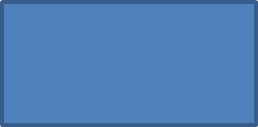 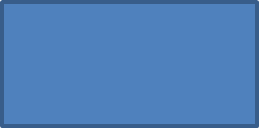 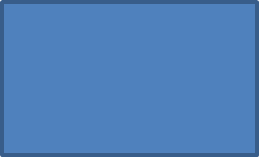 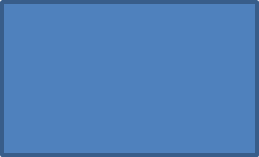 Модель внешнего взаимодействия по основным направлениям деятельности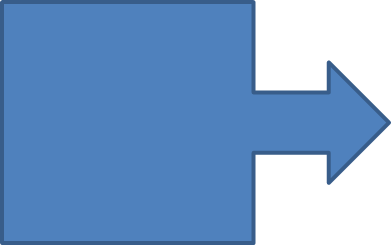   Достижения учреждения и точки роста Программы 2015-2017г.Точка роста 1 Большая работа, проведённая в рамках 2 проектов («Русь Изначальная» и «Сквозь века») и 2 клубов («Военно-исторический клуб», «Мастерская исторического костюмирования») привела  к образованию мощного исторического блока. В результате Центр «Витязь» стал организатором масштабного международного фестиваля исторической реконструкции и боевого фехтования «Княжий двор», который получил большой общественный резонанс, поддержку комитета по делам молодёжи, департамента культуры, спорта и молодёжной политики, мэра и стал ежегодным, традиционным, 2-дневным. По итогам проведения, исторический фестиваль признан лучшим событийным мероприятием в городе Новосибирске и награждён Дипломом национальной премии в области событийного туризма «Russian Event Awards. Данное мероприятие объединило более трехсот реконструкторов с разных уголков России, Казахстана и Украины; расширило взаимодействие с творческими коллективами города, учреждениями культуры и молодежной политики, этническими центрами, дало посыл на развитие эпохи раннего средневековья в городе. На фестиваль стали приезжать топ-команды Москвы.Вся эта огромная работа исторической направленности способствовала тому, что впервые город  Новосибирск  стал плацдармом для отборочного этапа команд Исторического средневекового боя по Сибирскому региону в состав национальной сборной на мировой чемпионат «Битва наций» в Барселоне (в январе 2017 года впервые был проведен отборочный этап). В Центре «Витязь» были созданы максимально комфортные условия для  молодых бойцов клубов «Стальной кулак», «Гарда», которые многократно участвовали и побеждали в турнирах ИСБ на исторических фестивалях: «Сибирский плацдарм» г. Новосибирск, «Регион» г. Санкт-Петербург, «Щит Сибири» г. Омск, «Вызов» г. Новосибирск, «Турнир Воинской славы» г. Барнаул.Благодаря  развитию исторического блока, организации и проведению исторических турниров и фестивалей, в городе Новосибирске появилось Движение реконструкторов Сибири, объединив  молодых  людей, занимающихся  исторической реконструкцией.  Развитие исторического блока позволило расширить системную круглогодичную деятельность гражданско-патриотической направленности с молодежью в интеграции  учреждений сферы молодежной политики и учреждений культуры, что, возможно, приведет к созданию историко-культурных зон в парках города для молодежи. Точка роста 2 Объединения: «Военно-спортивный клуб» и клуб «Почётный караул» с целью приобщения молодежи к героической истории Российского государства. В рамках этих объединений ребята несли Почетный караул по Дням воинской славы у бюста трижды Героя Советского Союза, маршала авиации, почетного гражданина  Новосибирска А.И. Покрышкина и занимались подготовкой по основам военной службы. В 2015 году деятельность клубов переросла в создание двух проектов «Вахта Памяти» и «Защитник Отечества», реализация которых позволила включить учащихся и студентов образовательных организаций в систему подготовки по основам военной службы и несения Почетного караула. Данная инициатива нашла поддержку комитета по делам молодёжи и министерства труда, занятости и трудовых ресурсов Новосибирской области.В результате деятельности в рамках двух проектов:-  создана система взаимодействия с образовательными учреждениями города;- значительно увеличилось количество участников проектов, и каждая образовательная организация по совместному плану готовится к несению Вахты Памяти в определённые Дни воинской славы;- организована система подготовки учащихся образовательных учреждений для участия в городских, областных военно-спортивных соревнованиях;- организована качественная подготовка учащихся по основам военной службы (практическое закрепление полученных знаний в ходе учебных сборов);- расширилась география – Почетный караул выставляется не только у бюста А.И.  Покрышкина, но по решению мэрии также в других значимых точках города (у памятника «Раненый воин» на Заельцовском кладбище, у Вечного огня на территории завода им. Коминтерна, на Комсомольском проспекте у Памятного камня воинам-сибирякам, у памятника сержанта Власова К.Н., у бюста Щетинкина в сквере Героев Революции и др.);- тиражирование опыта:  комитет по делам молодёжи оценил данный опыт работы и предложил распространить на все районы города. В каждом районе были созданы районные Вахты Памяти. Центр «Витязь» стал координационным центром  гражданско-патриотического воспитания среди учреждений среднего профессионального образования.SWOT-анализSWOT-анализ  – метод стратегического планирования, заключающийся в выявлении факторов внутренней и внешней среды учреждения в 4-х категориях: сильные стороны учреждения, слабые стороны учреждения, угрозы и возможности.	Анализ внутренних и внешних факторов деятельности учреждения показал наличие позитивных перспектив стабильного развития учреждения.В Центре наработан опыт роста достижений по основным направлениям деятельности и есть возможности внешнего расширения деятельности.5. Общие выводы по реализации Программы 2015-2017гг.В результате реализации Программы достигнута цель, решены в полном объёме поставленные задачи.Дальнейшая деятельность Центра будет реализовываться в рамках 6 направлений:«Гражданско-патриотическое воспитание молодёжи»«Содействие развитию активной жизненной позиции молодёжи» «Содействие формированию здорового образа жизни в молодёжной среде»     «Содействие в выборе профессии и ориентирование на рынке труда»     «Содействие молодежи в трудной жизненной ситуации»«Развитие инфраструктуры, кадрового потенциала и информационно-аналитического обеспечения муниципальной молодёжной политики».Кроме того, в результате анализа внешней среды были выявлены проблемы: низкая электоральная активность молодёжи;низкий уровень знаний истории у молодёжи.Для решения этих проблем Центр «Витязь» имеет ресурсы и точки роста, широкий спектр взаимодействия с образовательными организациями и планирует усилить деятельность по повышению уровня правовой и исторической грамотности молодёжи, а именно:по повышению уровня исторической грамотности- проведение цикла исторических интерактивных лекций- привлечение молодёжи к участию в Вахтах Памяти в Дни воинской славы- привлечение молодёжи к участию в интерактивных лекциях, исторических игровых программах фестивалей.по повышению уровня правовой грамотности- организация цикла мероприятий с игровым компонентом (дебаты, дискуссии, встречи с успешными политиками, депутатами, мастер-классы).6. Концептуальные основы Программы деятельности 2018-2020гг.В Основах  государственной молодежной политики Российской Федерации на период до 2025 года указано, что «стратегическим приоритетом государственной молодежной политики является создание условий для формирования личности гармоничной, постоянно совершенствующейся, эрудированной, конкурентоспособной, неравнодушной, обладающей прочным нравственным стержнем, способной при этом адаптироваться к меняющимся условиям и восприимчивой к новым созидательным идеям».Исследователями установлено, что в основе самоопределения, в том числе и гражданско-патриотического, лежит субъектная (активно-деятельностная) позиция личности. В системе воспитания она обусловливается как позиция личностного саморазвития молодого человека. Механизм самоопределения определяется как выбор - самооценка - отношение - самоутверждение.Патриот своей страны – идеальный прообраз гражданина, готового отстаивать историческую память и вершить перспективное будущее своей страны. Патриотичность в условиях современного общества – неизменная отличительная черта процветающей личности, берегущей историю собственной страны и готовой выступать во имя ее благополучия. Только тот человек, кто чтит память предков и искренне любит свою Отчизну, в будущем сможет стать тем гражданином, который сумеет воспитать достойное поколение и способствовать процветающей жизни своего государства.Патриотическое воспитание – одна из первостепенных целей, направленных на становление полноценной личности, отличающейся собственным мировоззрением, особым восприятием окружающей действительности и желанием изменять мир для его благополучия. Особенность такого воспитания в условиях Центра имеет большое значение благодаря тому, что к молодёжному возрасту (младшая возрастная группа 14-18 лет, средняя – 19-23 года), а это целевая аудитория учреждения, человек уже имеет определённый жизненный опыт и формирует свои взгляды на различные общественные процессы, и  помощь ему в области окончательного самоопределения в патриотическом ключе способствует дальнейшему становлению полноценной, процветающей личности. Именно в Центре вынесение таких вопросов на обсуждение и их дальнейшее тщательное изучение является своеобразным катализатором для выработки личностью собственного мнения, особой оценки общественных явлений и формирования яркой гражданской позиции. С этой целью важны следующие формы работы с молодёжью: - формирование образа идеального гражданина в общественном сознании с особым акцентом на любовь к Родине и желании добиваться ее процветания через проведение тематических занятий-игр, конференций и вечеров по изучению темы патриотизма и отличительных черт гражданина-патриота;- привлечение к работе с молодёжью лиц, имеющих большое значение в рамках города, области  для проведения лекционных занятий и обсуждений их важного жизненного опыта; - предоставление в занимательной форме биографий и жизненных уроков от тех людей, кто имел большой вклад в историю страны, но уже окончил свой жизненный путь;-  обращение особого внимания на важные исторические события, которые могут послужить уроком и дать наставления новому поколению; -  рассмотрение перспектив развития личности с активной гражданской позицией, заботящейся о судьбе собственной страны.Все эти формы используются в деятельности клубов и проектов Центра, так как Миссия Центра «Витязь» – воспитание гражданина и патриота.Среди основополагающих принципов гражданского и военно-патриотического воспитания, представляющих собой исходные руководящие положения при осуществлении практической деятельности Центра в этой сфере, выделяются: научность; гуманизм; демократизм; приоритетность исторического, культурного наследия России, ее духовных ценностей и традиций; системность, преемственность и непрерывность в развитии молодежи, с учетом особенностей ее различных категорий; многообразие форм, методов и средств, используемых в целях обеспечения эффективности воспитания; его направленность на развитие возможностей, способностей и качеств каждой личности на основе индивидуального подхода.7.  Цель и задачи Программы, сроки и этапы реализации Основной идеей деятельности Центра «Витязь» является развёртывание системы патриотического воспитания в молодёжной среде.Цель деятельности Центра на 2018-2020 годы: Формирование социально активной, социально ответственной личности молодого гражданина.Задачи:1.Развивать деятельность, направленную на проявление гражданско-патриотической позиции, правовой культуры у подростков и молодежи.2. Создать условия для развития социальной активности и реализации творческих способностей молодёжи.3.Создать условия для формирования  здорового образа жизни у молодёжи.4.Развивать деятельность, направленную на поддержку процесса профессионального самоопределения и временное трудоустройство молодёжи.5.Создать систему работы с молодёжью, оказавшейся в трудной жизненной ситуации.6.Повышать профессиональную компетентность кадров и пополнять коллектив молодыми специалистами.7.Развивать информационные медиа площадки Центра, как средство формирования личности гражданина-патриота.8.Укреплять и модернизировать материально-техническую базу Центра.Этапы реализации ПрограммыДостижение намеченной цели и решение задач  Программы  планируется в три этапа:8.Механизмы реализации ПрограммыРеализация Программы деятельности на 2018-2020 годы будет продолжаться с учётом достигнутых результатов и точек роста. «Гражданско-патриотическое воспитание молодёжи»Это ведущее направление учреждения в соответствии с его Уставом, имеющее большие достижения и точки роста. В рамках данного направления реализуется 4 проекта:«Вахта Памяти».  Цель проекта: формирование у молодежи и граждан города Новосибирска значимости патриотических ценностей, взглядов и убеждений, уважения к культурному и историческому прошлому России, к традициям своего народа. Проект решает задачи по совершенствованию системы взаимодействия с профессиональными образовательными организациями и образовательными организациями высшего образования города в  организации и проведении комплексных мероприятий с личным составом участников проекта на базе Центра по подготовке Почетного Караула к Вахте Памяти.Итоговым мероприятием проекта является Конкурс-смотр составов «Почетного караула» образовательных организаций с проведением исторической викторины. Участниками проекта являются учащиеся 1-2 курсов 12 организаций профессионального образования. Проект является среднесрочным, со сроком реализации: 1 января – 31 декабря каждого года, в связи с ежегодной сменой участников.	В рамках проекта с целью повышения исторической грамотности молодёжи планируется организация цикла исторических лекций, проведение мероприятий исторической направленности, посвящённых памятным датам, значимым событиям в истории России.	В проекте будут использоваться новые формы работы с элементами реконструкции.«Защитник Отечества».Цель проекта: формирование позиции гражданина-патриота у молодежи через освоение  основ военной службы. В задачи входит подготовка молодёжи по основным положениям законодательства РФ в области обороны государства,  по основам военной службы (устройству и правилам обращения со стрелковым оружием, основам тактической, строевой, военно-медицинской подготовки, по вопросам радиационной, химической и биологической защиты войск и населения), организация и проведение  учебных сборов для практического закрепления полученных знаний, умений и навыков.Итоговое мероприятие проекта – Военно-спортивный конкурс «Я готов к защите Родины» выявляет лучшую команду и индивидуальные достижения учащихся образовательных учреждений по нескольким дисциплинам (сборка-разборка АК-74, стрельба из пневматической винтовки, оказание первой медицинской помощи, РХБЗ, топография, общая физическая подготовка).Проект является среднесрочным, так как ежегодно меняется состав участников. В проекте участвуют 10 образовательных организаций.Дальнейшее развитие проекта «Защитник Отечества» направлено на расширение просветительского компонента по гражданско-правовому воспитанию молодёжи (проведение цикла информационно-просветительских встреч с учащимися образовательных организаций).«Русь Изначальная»Цель проекта: формирование гражданско-патриотических ценностей молодежи  через пробуждение и развитие интереса к истории России.Задачи:1. Развитие исторической модульной площадки  – походного лагеря русского средневековья, Степи и Западной Европы. 2. Организация и проведение мероприятий, теоретических и практических углубленных занятий исторической направленности для молодёжи.3. Воссоздание предметов вооружения, материальной культуры и быта выбранного периода истории России. 4. Совместное создание и проведение крупных международных, всероссийских и региональных исторических и спортивных фестивалей («Сибирский плацдарм», «Сибирский огонь», «Война и мир», «Рекон», «Кубок Динамо»).5.  Развитие и продвижение нового направления – Исторический средневековый бой.6. Создание исторических спортивно-развлекательных локаций на исторических фестивалях.В рамках проекта осуществляется взаимодействие с клубами исторической реконструкции городов Сибирского региона, Новосибирским региональным объединением РВИО.     Важнейшими мероприятиями является организация исторической модульной площадки  (походного лагеря русского средневековья, Степи и Западной Европы),  спортивно-развлекательных локаций и площадки Исторического Средневекового Боя на фестивалях «Сибирский плацдарм», «Княжий двор».			Опираясь на полученные результаты в историческом направлении (точки роста),  будет расширена следующая деятельность:Зимний фестиваль «Сибирский плацдарм» становится значимым мероприятием Сибири – ежегодным отборочным туром бойцов ИСБ Сибирского региона для участия в международном Чемпионате.На Фестивале «Княжий двор» будет развиваться просветительское направление – организация интерактивных лекций, игровых программ по историческим тематикам для зрителей, а также семинаров и мастер-классов профессионалов, чемпионов ИСБ (клуб «Партизан», г. Москва) для реконструкторов Сибирского региона.Площадка раннего средневековья, входившая в Фестиваль «Княжий двор», с 2018 года становится самостоятельным фестивалем  «Время викингов».В исторической мастерской Центра будет организовано проведение серии мастер-классов по традиционным ремёслам (работа с кожей, плетение кольчуг, ткачество) для учащихся образовательных учреждений.«Молодой политик» - начал реализовываться в 2017 году в связи с выявленной низкой электоральной активностью молодёжи. Цель проекта: повышение уровня правовой культуры и политической грамотности молодежи.Особенностью проекта является практическое игровое взаимодействие: с учащимися СОШ Центрального района проводятся мастер-классы по избирательному праву с использованием настольной игры «Президент». Подростки и молодёжь живо воспринимают практические знания по избирательному праву, активно включаются в игру и в процессе осмысления игровых ходов происходит закрепление полученных навыков. Решение поставленных задач в проекте приведёт к расширению целевой аудитории за счёт взаимодействия со школами, колледжами и техникумами города.Планируется разработка серии настольных игр по избирательному праву: «Губернатор», «Мэр»,  также планируется организация системы взаимодействия с Территориальной избирательной комиссией Центрального округа, с молодёжными советами в образовательных организаций  высшего и профессионального образования.Итоговое мероприятие проекта  - Финал настольной игры по основам избирательного права приурочен ко Дню Конституции РФ.	В данном направлении будет продолжена работа трёх клубов. В рамках направления планируется ежегодное проведение городских районных и мероприятий по месту жительства.«Содействие развитию активной жизненной позиции молодёжи»В рамках данного направления реализуются два проекта:«Сквозь века».  Цель: формирование у подростков и молодёжи активной гражданской позиции через приобщение к мировому и отечественному историко-культурному наследию. Задачи:- организация локаций раннего средневековья на военно-исторических фестивалях;- организация взаимодействия с клубами исторической реконструкции молодёжных центров;- популяризация истории через интерактивные лекции в образовательных организациях.Основными мероприятиями проекта являются: - Ежегодная Майская ролевая игра с различной тематикой, охватывающей значимые события мировой истории.- Фестиваль раннего средневековья «Время викингов». 		В рамках проекта организовывались исторические площадки раннего средневековья на фестивалях, но развитие проекта привело к возможности организации самостоятельного городского фестиваля.		Расширение проектной деятельности также предполагает системную деятельность с образовательными организациями: проведение исторических лекций по совместному календарному плану:- Рыцарство Европы: «От крестоносцев до кондотьеров»- «Римский легион - путь к победе»- «Викинги и Русь»- «Бородинское сражение: господство пушек»- Наполеоновские войны «Пехота против кавалерии - тактика и способы применения»- «Наполеон и его влияние на цивилизацию»- Наполеоновские войны «Ватерлоо - крах Империи»- Наполеоновские войны  «Битва при Йене - триумф тактики и стратегии».«Мастера» на приобщение молодёжи к историко-культурному наследию русского народа через декоративно-прикладное творчество. Задачи:1. Укрепить взаимодействие с учреждениями высшего и среднего образования, культуры, общественными организациями, творческими коллективами, молодёжными центрами в рамках мероприятий проекта.2. Выстроить системную деятельность с мастерами прикладного творчества.3. Взаимодействовать с СРМ и РКФ Центра по созданию и реализации совместных проектов.4. Организовывать участие мастерской группы в конкурсах декоративно- прикладного творчества.В рамках главных мероприятий проекта планируется:-  Организация «Города мастеров» на городском  фестивале русской культуры «Лето встречаем – семью величаем!»- Организация системной работы по проведению  мастер-классов «Мастера для мастеров» по обмену опытом между мастерами декоративно-прикладного творчества сферы молодёжной политики.В данном направлении работает клубное формирование. Центр «Витязь» вышел на высокий уровень и масштабность проведения мероприятий различного статуса, поэтому  появилась необходимость создания молодёжного отряда волонтёров и подготовки его к участию в крупных мероприятиях. Волонтёрский отряд также вольётся в деятельность городского штаба волонтёров.В рамках направления планируется ежегодное проведение районных и  мероприятий по месту жительства.«Содействие формированию здорового образа жизни в молодёжной среде»	Направление представлено 5 действующими клубами	Воспитанники клубов являются активными участниками не только спортивных соревнований, но и всей социально-значимой деятельности Центра, района, города.«Содействие в выборе профессии и ориентирование на рынке труда»В данном направлении реализуется два проекта:«Молодёжь XXI века». Цель: поддержка активной жизненной позиции  молодёжи в течение года с трудоустройством в летний период.Задачи: 1. Организовать взаимодействие с НШТО и ШТО ЦАО.2. Создать условия для развития творческого потенциала молодёжи. 3. Организовать участие курсантов в мероприятиях штабов и Центра в течение года.4. Содействовать в организации временного трудоустройства  курсантов.5. Содействовать  профессиональному самоопределению курсантов.В рамках проекта организуются и проводятся психологические тренинги совместно с психологическим центром «Родник» СП «Апрель» с целью формирования коммуникативных и организационных навыков у курсантов трудового отряда. Кроме участия курсантов в мероприятиях НШТО,  социально значимых акциях в Центре создаются условия организации акций и мероприятий самими курсантами (трудовые десанты, акции добра и пр.).Подготовка курсантов в течение года способствует более благоприятному взаимодействию с работодателями и росту количества учреждений и организаций, желающих трудоустроить молодёжь 14-20 лет.Расширение деятельности проекта осуществляется в оказании содействия в трудоустройстве молодёжи в летний период, не состоящей в трудовом отряде, что способствует включению молодёжи в  проект. Таким образом, планируется создание второго трудового отряда на базе Центра. «Мой город». Цель проекта: формирование патриотических ценностей у молодёжи  через вовлечение в социальную жизнь  города в качестве молодежной прессы.Задачи: знакомить подростков с журналистикой как профессией и областью творчества, формировать у молодых людей умение работать в различных жанрах и видах журналистики, способствовать овладению основными навыками журналистского мастерства, содействовать воспитанию у молодёжи информационной культуры.Деятельность проекта направлена на взаимодействие со средствами массовой информации города, привлечение учащихся, студентов, школьников к овладению навыками журналистики.В рамках проекта планируется проведение серии мастер-классов по журналистскому мастерству для молодёжной аудитории с приглашением профессионалов. Итоговым мероприятием проекта станет Конкурс «Признание» – подведение итогов работы молодых журналистов по номинациям. Планируется расширение проектной  деятельности по созданию новых рубрик на молодёжном информационном портале «Мой город» («Куда пойти учиться», «Каникулярная занятость», «Программы для молодёжи» и др.). «Содействие молодёжи в трудной жизненной ситуации»Данное направление представлено проектом «Росток», цель которого:        содействие формированию патриотических ценностей у детей-сирот и детей, оставшихся без попечения родителей, через системную проектную деятельность Центра «Витязь».Задачи реализации проекта:Совершенствовать систему взаимодействия с Центрами помощи детям, оставшимся без попечения родителей «Рассвет» и «Созвездие».Способствовать формированию нравственных и патриотических ценностей, активной гражданской позиции у воспитанников Центров, участвующих в реализации проекта.Система взаимодействия включает организацию мероприятий для воспитанников в 4-х направлениях:- гражданско-патриотической направленности (участие в социально-значимой деятельности Центра «Витязь»);- познавательно-информационной направленности (экскурсии в музеи, войсковые части, участие в стрельбах на полигоне «Шилово»);- раскрытие творческого потенциала (участие в творческих конкурсах, мастер-классах Центра «Витязь»);- профориентационной направленности (знакомство с образовательными организациями в «День открытых дверей»).В данном направлении планируется продолжение сотрудничества с КДН ЦАО, с ГУФСИН.Кроме того, особое внимание будет обращено на категорию ребят, стоящих на внутришкольном учёте и организовано взаимодействие с СОШ с целью вовлечения подростков в деятельность Центра.«Развитие инфраструктуры, кадрового потенциала и информационно-аналитического обеспечения муниципальной молодёжной политики»В рамках данного направления требуется решение следующих задач:Пополнение кадрового состава молодыми специалистами.Повышение профессионального уровня специалистов.Проведение ремонтов в помещениях Центра.Укрепление материально-технической базы.Совершенствование информационного сопровождения деятельности ЦентраНаибольшего внимания требует задача по ремонту помещений Центра, так как для привлечения молодёжи необходима материальная база, соответствующая современным требованиям.Механизм реализации Программы деятельности представляет собой положительную динамику деятельности учреждения по основным направлениям развития молодежной политики города Новосибирска.Ожидаемые результаты механизма реализации Программы по основным направлениям деятельности Центра	Ресурсное обеспечение Программы:- финансовые ресурсы из бюджета- внебюджетные средства (грантовая деятельность, спонсорская помощь)- кадровые ресурсы- материально-техническая база Центра- информационные ресурсыОжидаемые результаты и оценка эффективности реализации ПрограммыРеализация Программы деятельности учреждения позволит получить следующие результаты:Высокая рейтинговая оценка учреждения среди учреждений сферы молодёжной политики.Возросло количество молодых людей, участвующих в клубах, проектах,  мероприятиях и социально-значимой деятельности на 10%.Создана  система работы с молодёжью, находящейся в трудной жизненной ситуации.Сформирована устойчивая мотивация у молодёжи к здоровому образу жизни (анкетирование).Расширился спектр мероприятий гражданско-патриотической направленности.Создан коллектив профессионалов и единомышленников.Повысился уровень гражданско-патриотического самосознания молодёжи (анкетирование).Расширилось взаимодействие с образовательными учреждениями города в рамках содержательной деятельности.Возросло количество молодёжи, вовлечённой в информационное поле гражданско-патриотического воспитания на 20%.Качественное развитие инфраструктуры учреждения.Название учреждения, его данныеМуниципальное казённое учреждение Центр гражданского и военно-патриотического воспитания «Витязь» города НовосибирскаАвторы-разработчики программыДиректор Степанова Виктория АнатольевнаЗам. директора Бестужева Галина ВладимировнаМетодист Бартенева Марина АлександровнаНазвание программыПрограмма деятельности МКУ Центр гражданского и военно-патриотического воспитания «Витязь» города Новосибирска на 2018 – 2020г.Цели и задачи программыЦель: Формирование социально активной, социально ответственной личности молодого гражданина.Задачи:1.Развивать деятельность, направленную на проявление гражданско-патриотической позиции, правовой культуры у подростков и молодежи.2. Создать условия для развития социальной активности молодёжи.3.Создать условия для формирования  здорового образа жизни у молодёжи.4.Развивать деятельность, направленную на поддержку процесса профессионального самоопределения и временное трудоустройство молодёжи.5.Создать систему работы с молодёжью, оказавшейся в трудной жизненной ситуации.6.Повышать профессиональную компетентность кадров и пополнять коллектив молодыми специалистами.7.Развивать информационные медиа площадки Центра, как средство формирования личности гражданина-патриота.8.Укреплять и модернизировать материально-техническую базу Центра.Краткая аннотация программыВ Программе представлена информационная справка о деятельности учреждения, проанализирована деятельность учреждения за 3-летний период, выявлены проблемы и перспективы развития Центра. Охарактеризовано ресурсное обеспечение Центра для реализации Программы. Прописаны критерии эффективности Программы с измеряемыми количественными и качественными показателями на каждый год реализации Программы.Срок реализации программы2018 – 2020 гг.Кем и когда принята и утверждена программаДиректор Степанова Виктория Анатольевнаноября 2017г.Возраст (лет)НаселениеНаселениеВозраст (лет)в городе Новосибирскев Центральном районе15-19673894603 (6,8%)20-24980077506 (7,7%)25-3531960014218 (4,4%)Наименование вопросовНаименование образовательных организацийНаименование образовательных организацийНаименование образовательных организацийНаименование образовательных организацийНаименование образовательных организацийНаименование образовательных организацийНаименование образовательных организацийНаименование образовательных организацийНаименование образовательных организацийНаименование образовательных организацийНаименование образовательных организацийИтого за 110 человек%Наименование вопросов1234567891011Итого за 110 человек%Наименование вопросовколичество правильных полных ответов/количество правильных не полных ответовколичество правильных полных ответов/количество правильных не полных ответовколичество правильных полных ответов/количество правильных не полных ответовколичество правильных полных ответов/количество правильных не полных ответовколичество правильных полных ответов/количество правильных не полных ответовколичество правильных полных ответов/количество правильных не полных ответовколичество правильных полных ответов/количество правильных не полных ответовколичество правильных полных ответов/количество правильных не полных ответовколичество правильных полных ответов/количество правильных не полных ответовколичество правильных полных ответов/количество правильных не полных ответовколичество правильных полных ответов/количество правильных не полных ответовИтого за 110 человек%Число, месяц, год начала Великой Отечественной войны3/26/32/74/52/86/31/66/36/34/44/444 (40%)Пять имён полководцев Руси, России начиная с 11 века по 19 в.0/10/20/10/51/00/20/10/10/20/10/21 (0,9%)Назовите три основных битвы Великой Отечественной войны1/32/41/27/34/14/42/26/31/54/12/534 (31%)Назовите четыре основных сражения в истории Руси, России0/40/40/10/40/31/70/20/50/50/50/51 (0,9%)Кто крестил Русь, где это было и когда0/30/40/11/81/01/40/15/30/40/30/38(7%)Кто написал стихотворение «Бородино»3405231730230(27%)Кто написал роман «Пётр 1»000002060008(7%)Кто написал поэму «Евгений Онегин»6728674765260(54%)Кто написал роман «Война и мир»56410993899678(71%)Что произошло с последним царём-императором России - Николаем1/31/30/30/90/21/41/11/61/11/20/37(6%)правильные полные ответы в %192693525341246262316271(25%)правильные не полные ответы в %1620153414241321201622215(20%)Характеристика кадрового состава2015г.2016г.2017г.Характеристика кадрового составаколичество специалистов в %количество специалистов в %количество специалистов в %образованиеобразованиеобразованиеобразованиевысшее727580высшее профильное--4незаконченное высшее11158среднее специальное17108Курсы повышения квалификацииКоличество человекКоличество человекКоличество человекКурсы повышения квалификации2015г.2016г.2017г.Краткосрочные (до 72 ч.)7 (СРМ)5 (1 руководитель, 3 РКФ, 1 СРМ)5 (2 руководителя, 3 СРМ)Долгосрочные (в т.ч. переподготовка)2 (МСО, методист)--ГодУчастие специалистов в конкурсах2015г.Участие  проекта «Героические имена Сибири» в городском и областном Конкурсе социально-значимых проектов. Выступление на саммите городов-миллионников с презентацией деятельности Центра 2016г.Представление проекта «Заельцовский острог» на городском конкурсе «Парад идей 2016» Представление проекта «Заельцовский острог» на городском конкурсе «Уникум».Представление фестиваля «Княжий двор» на конкурсе Национальной Премии в области событийного туризма «Russian Event Awards» 2016 с получением диплома в номинации «Лучшее туристическое событие исторической направленности» и специального диплома  за популяризацию  исторического наследия»Участие в городском конкурсе профессионального мастерства «Формула успеха».Участие в экспертной сессии «Форма вовлечения в социально-значимую деятельность воспитанников клубных формирований»Участие в городском конкурсе «Я рождён в России»2017г.Участие в экспертной сессии «Организация работы по направлению «Содействие молодёжи, оказавшейся в трудной жизненной ситуации»Выступление 2-х специалистов на научно-практической конференции «Патриотизм - основа единства и сплоченности Отечества: история и современность» с  темами: «СОЗДАНИЕ ОБРАЗА ГРАЖДАНИНА, ПАТРИОТА, РОДИНЫ КАК ВОСПИТАТЕЛЬНЫХ ИДЕАЛОВ В ПАТРИОТИЧЕСКОМ ВОСПИТАНИИ»; ИСТОРИЧЕСКАЯ ГРАМОТНОСТЬ МОЛОДЁЖИ, КАК ПРОЯВЛЕНИЕ  ГРАЖДАНСТВЕННОСТИ И ПАТРИОТИЗМА, ПРОБЛЕМЫ ИСТОРИЧЕСКОЙ ГРАМОТНОСТИ СРЕДИ МОЛОДЁЖИ (подготовка тезисов к публикации в сборнике конференции).Выступление на научно практической конференции НГПУ «Патриотическое воспитание приобщением молодёжи к декоративно-прикладному творчеству и народным промыслам».Организация и проведение семинара с образовательными организациями «Система работы по патриотическому воспитанию в рамках взаимодействия с СОШ»Выступление в рамках городского мероприятия Круглый  стол «Организация Вахт Памяти».Выступление на тему: «Актуальные проблемы и перспективы реализации муниципальной молодёжной политики города Новосибирска» на секции «Совершенствование системы военно-патриотического воспитания городской молодёжи» X городской НПКНаправлениеФорма  реализации201520162017Гражданско-патриотическое воспитание молодёжиКлубы 1.Клуб «Почетный караул»2.Клуб «Десант»3.Клуб «Экспедиция Сибирь»1.Клуб «Десант»2. Клуб «Почётный караул»3. «Военно-спортивный клуб»1.Военно-спортивный клуб «Легион 54»2. «Прямо в цель»Гражданско-патриотическое воспитание молодёжиПроекты1.«Русь Изначальная»2. «Альянс»3.«Вахта Памяти»4.«Защитник Отечества»5.«Герои живут среди нас»6.«Струна истории»1.«Русь Изначальная»2. «Альянс» 3.«Вахта Памяти»4.«Защитник Отечества»5. «Мой город»6.«Заельцовский острог»1.«Русь Изначальная»2.«Молодой политик»3.«Вахта Памяти»4.«Защитник Отечества»5. «Мой город»Содействие развитию активной жизненной позиции молодёжиКлубы 1.Клуб «Историческое костюмирование»2.«Военно – исторический клуб», 3.Клуб «Словесного сюжетно-ролевого моделирования»1.«Военно-исторический клуб»2. Клуб «Словесного сюжетно-ролевого моделирования»1.«Лавандовая комната»2.«Военно – исторический клуб», 3.Клуб «Словесного сюжетно-ролевого моделирования»Содействие развитию активной жизненной позиции молодёжиПроекты1.«Сквозь века»1.«Сквозь века»1. «Сквозь века»2. «Мастера»Содействие    в выборе профессии и ориентирование на рынке трудаПроекты1.«Молодёжь XXI века»1. «Молодёжь XXI века»1.«Молодёжь XXI века»Содействие формированию здорового образа жизни в молодёжной средеКлубы 1.Клуб «Паркур и фриран»2.Клуб «Бокс»3.Клуб «Альпинист»1.Клуб «Паркур и фриран»2.Клуб «Бокс»3.Клуб «Альпинист»4. Клуб «Инь-Янь»1.Клуб «Бокс»2.Клуб «Альпинист»3. Клуб «Инь-Янь»4. Клуб «Гарда»5. Клуб «Штурм»Содействие молодежи в трудной жизненной ситуацииПроект Мероприятия«Росток»Взаимодействие с ФКУ НВК ГУФСИНом«Росток»2. Взаимодействие с ФКУ НВК ГУФСИНом1.	«Росток»2. Взаимодействие с ФКУ НВК ГУФСИНомФорма  реализацииОценка эффективностиОценка эффективностиОценка эффективностиОценка эффективностиФорма  реализациикритерии201520162017Клубная деятельностьКоличество участников клубовКоличество воспитанников клубов, участвующих в социально-значимой деятельностиКоличество воспитанников:- ушедших в армию- вернувшихся из армииКоличество призовых мест- региональный уровень- междугородний- городской- международный225 человек20 человек (8,9%)6 человек (2,6%)4 человека (1,8%)201055-259 человек65 человек (25,4%)8 человек (3%)4 человека (1,5%)1410-4-277 человек165 человек (59,6%)8 человек(2,8%)2 человека (0,7%)1915-31Проектная деятельностьКоличество основного состава/привлечённых участников проектов по направлениям:- Гражданско-патриотическое воспитание молодёжи- Содействие развитию активной жизненной позиции молодёжиКоличество проектных мероприятийДостижения (всего)- региональный уровень- междугородний- городской- межрегиональный- всероссийский576/3062552/2837 24/552 91241329--701/4062659/357442/488215255-164-979/5645921/549658/5149260358-26-1Название проектаКоличество заключенных соглашенийКоличество заключенных соглашенийКоличество заключенных соглашенийКоличество проектных мероприятий/привлечённых  участниковКоличество проектных мероприятий/привлечённых  участниковКоличество проектных мероприятий/привлечённых  участниковНазвание проекта201520162017201520162017Вахта Памяти12111123/66035/72240/1899Защитник Отечества72657/97087/1655100/2862итого19131780/1630122/2377140/4761Информационные ресурсыНаличие Востребованность у целевой аудитории уникальные  посетители /просмотрыВостребованность у целевой аудитории уникальные  посетители /просмотрыВостребованность у целевой аудитории уникальные  посетители /просмотрыЭлектронные:201520162017Сайт учрежденияhttp://moigorod.n-sibirsk.ru1491/45391051/267558107/52117Группа социальной сети «ВКонтакте»https://vk.com/vitiaz_nsk 414 подписчиков305/1185706 подписчиков 399/19081104 подписчиков683/2515Аккаунт в социальной сети Flampnovosibirsk.flamp.ru    2 отзыва3 отзыва8 отзывовАккаунт в видеохостинге Youtubewww.youtube.com 29 просмотров206 просмотров220 просмотров Аккаунт в социальной сети Facebookwww.facebook.com -661 подписчик934 подписчикаАккаунт в социальной сети Instagramwww.instagram.com --391подписчикВзаимодействие со СМИ города224079Публикации на портале «Ты молод»91610Публикации в информационном разделе официального сайта города Новосибирска «Новосибирские новости»-1117Статус мероприятийКоличество привлечённых участниковКоличество привлечённых участниковКоличество привлечённых участниковСтатус мероприятий2015 год2016 год2017 годГородские 9302150038000Районные185110501308По месту жительства113930183988Сильные стороны учрежденияСлабые стороны учреждения- Создан коллектив профессионалов, способных решать сложные задачи- Создана благоприятная атмосфера сотрудничества в учреждении- Высокий уровень ведения документации в учреждении- Организована система методического сопровождения деятельности специалистов- Высокий уровень организации и проведения мероприятий- Высокий процент сохранности контингента в клубных формированиях- Своевременное внедрение новых проектов в соответствии с потребностями целевой аудитории- Рост количественных показателей привлечённых участников проектов и мероприятий- Рост имиджа учреждения- Расширение проектной деятельности правовой и исторической направленности- Рост количественных показателей участия воспитанников Центра в социально-значимой деятельности- Высокая оценка организации мероприятий мэрией и КДМ- Помещения и материально-техническая база не соответствует современным требованиям молодёжной политики- Недостаточное количество проектов по работе с молодёжью, находящейся в трудной жизненной ситуации- Низкая активность работы по поиску внебюджетных средств- Отсутствие внешней рекламы учреждения- Отсутствие помещений для  создания зоны свободного общения воспитанников ЦентраУгрозыВозможности- Отток креативных молодёжных кадров из города и приток сельской молодёжи- Экономическая нестабильность- Низкий уровень заработной платы- Недостаток молодёжных кадров в сфере гражданско-патриотического воспитания  - Увеличение охвата образовательных организаций совместной деятельностью- Рост узнаваемости Центра за счёт увеличения количества СМИ города, публикующих информацию о мероприятиях учреждения- Внедрение новых направлений совместной деятельности с образовательными организациями города- Расширение взаимодействия с центрами молодёжной политики, учреждениями культурыЭтапы реализацииРезультаты и достижения1 этапПодготовительныйянварь-февраль 2018 года- кадровое обеспечение- планирование мероприятий, обозначенных Программой2 этапОсновноймарт 2018 года – сентябрь 2020 года- организация и реализация мероприятий Программы, направленных на решение поставленных задач- методическое сопровождение основной деятельности - мониторинг выполнения поставленных задач- анализ перспективного планирования, проектной и клубной деятельности, достижений- корректировка деятельности Центра по выявленным проблемам в результате анализа- косметический ремонт помещений- ремонт мягкой и металлической кровли- устройство входной зоны- устройство системы вентиляции в подвальном помещении- укрепление материально-технической базы в соответствии с выделенным финансированием3 этапЗаключительный октябрь-декабрь 2020 года- анализ и оценка достигнутых результатов;- обозначение проблем- определение перспектив дальнейшего развития- постановка задач на разработку Программы учреждения на 2021-2023 годы.КлубЦели, задачи«Военно-спортивный»Цель: воспитание и развитие личности гражданина и патриота своей Родины через овладение основами военной подготовки.Занятия в клубе (общей физической, горной подготовкой, стрельбой) воспитывают лучшие черты характера спортсмена и воина – решительность, смелость, ответственность, организованность, чувство долга, способствуют укреплению чувства патриотизма и любви к Родине, пробуждают и поддерживают интерес и стремление к самосовершенствованию.На практических занятиях подростки и молодёжь знакомятся с  историей  развития, боевыми свойствами, материальной частью стрелкового оружия и боеприпасов, изучают меры безопасности и правила поведения в тире, на линии огня, на территории стрельбища и правила стрельбы.Занятия в клубе способствуют формированию навыков аналитического мышления, умений оценивать ситуацию и принимать решение, развивают силу, выносливость, трудолюбие, меткость, умение правильно   анализировать свои действия.«Военно-исторический»Цель: формирование у молодёжи  чувства патриотизма, гражданственности, чести и достоинства через освоение отечественной и мировой истории в расширенном объеме. Занятия в «Военно-историческом» клубе позволяют углублённо изучать историю России XVII-XIX веков не только теоретически, но и практически. Самостоятельное изготовление точных копий обмундирования и снаряжения изучаемого периода расширяет и обогащает исторические знания, развивает практические навыки, которые могут пригодиться молодым людям в дальнейшей жизни. Участие в ролевых играх дает возможность соприкоснуться, хоть и в игровой форме, со славным историческим прошлым нашей страны, почувствовать себя воином-защитником. В рамках работы клуба проходят занятия по обучению историческому фехтованию. Участники ролевых игр живого действия съезжаются из разных регионов нашей страны, широта общения даёт возможность молодым людям обмениваться опытом, реализовывать новые идеи. «Прямо в цель»Цель: Привлечение молодежи к занятиям по прикладной стрельбе из лука.Клуб ставит своей задачей развивать направление прикладной стрельбы из лука на территории Новосибирска.В клубе занимаются подростки от 7 до 30 лет, но основной состав 7-13 лет. Занятия в клубе способствуют укреплению мотивации к физическому развитию, формированию личностных качеств: уверенности, решительности, дисциплинированности, выдержки. Подростки и молодёжь не только учатся стрелять из лука, но и приобретают навыки работы с инструментами, изучают способы изготовления лука, тренировочных стрел и других элементов экипировки лучника.Клуб сотрудничает с Федерацией Современного мечевого боя и организует городской лучный турнир для новичков.Тактические подвижные занятия: «Манёвры», «Дуэли лучников», «Голодные игры» готовят ребят к участию в фестивалях исторической реконструкции «Княжий двор», «Время викингов».КлубЦели, задачиКлуб «Словесного сюжетно-ролевого моделирования»Деятельность клуба основана на совместной творческой деятельности подростков и молодёжи по созданию игрового сюжета путем речевого взаимодействия игроков, описывающих действия своих персонажей, и мастера, описывающего реалии окружающего мира и реакции этих персонажей.Цель деятельности клуба: Создание ограниченной во времени и пространстве среды, стимулирующей приёмы социального взаимодействия у молодёжи.Занятия в клубе способствуют формированию целостности мировосприятия, творческих способностей подростков и молодёжи, стимулируют мотивацию получения новых знаний и навыков. Участники клуба, практически взаимодействуя в игре, организации совместной деятельности, самоуправления в различных творческих позициях подростков и молодёжи на основе различных видов деятельности.КлубЦели, задачиСмешенные единоборства «Инь-Янь»Цель: создание условий для формирования активной, адаптированной личности через развитие и совершенствование у подрастающего поколения физических и спортивных навыков, применения их в жизненных ситуациях. Воспитанники клуба осваивают базовые элементы смешанных единоборств, учатся применять их и комбинировать, участвуют в соревнованиях, чемпионатах. Являются активными участниками социально-значимой деятельности Центра.«Бокс»Клуб «Бокс» очень востребован у подростков и молодежи, так как спортивные занятия обеспечивают развитие физических и интеллектуальных способностей, формируют навыки спортивного стиля жизни, совершенствуют культуру двигательной и спортивной активности, повышают физическую работоспособность, выносливость организма, психофизическую подготовку к будущей профессиональной деятельности. Воспитанники клуба постоянно принимают участие в соревнованиях различного уровня и всегда возвращаются с наградами. В Центре «Витязь» создан ринг и вся необходимая материально-техническая база для занятий боксом.Цель: создание условий для формирования основ здорового образа жизни и активной жизненной позиции подростков и молодёжи  посредством привлечения их к занятиям боксом.«Альпинист»Цель: создание условий для творческой самореализации личности участников через привлечение его к занятиям альпинизмом. Воспитанники клуба овладевают начальными навыками, знаниями и умениями по различным дисциплинам горной подготовки, что способствует развитию физических, умственных и творческих способностей, ответственного отношения к выполняемым задачам, умению работать в коллективе.Ребята, занимающиеся в клубе, умеют: работать с верёвками, организовывать индивидуальную и групповую страховку, действовать на переправе, ориентироваться на местности, жить в полевых условиях, оказывать первую помощь. Воспитанники Центра принимают участие в соревнованиях по альпинизму и скалолазанию. Дисциплина, самоорганизация, смелость, решительность, выносливость, умение работать в команде — это и многое другое дают занятия альпинизмом.Фехтовальный клуб «Гарда»Творческая деятельность подростков и молодёжи по изучению истории средневекового рыцарства, освоению навыков фехтования и мечевого боя, подготовке и участию в исторических фестивалях, соревнованиях, турнирах. Цель: создание условий для физического совершенствования участников через занятия историческим фехтованием.«Штурм»Занятия по различным дисциплинам горной подготовки, учебно-тренировочные выезды, участие в спортивных соревнованиях по скалолазанию способствуют  укреплению физического здоровья воспитанников, совершенствованию личностных качеств и успешной социализации. Цель: создание условий для творческой самореализации личности и участия в социально-значимой деятельности подростков и молодёжи через привлечение к занятиям скалолазанием. НаправлениеМеханизм реализацииОжидаемые результаты (в год) «Гражданско-патриотическое воспитание молодёжи»Реализация проектов:«Вахта Памяти»«Защитник Отечества»«Русь Изначальная»«Молодой политик»Организация и проведение городских и районных мероприятий. Организация и проведение городского фестиваля «Княжий двор».Повышение  уровня правовой грамотности: организация и проведение мастер-классов и игр  «Президент», «Губернатор», «Мэр» в рамках проекта «Молодой политик».Развитие системы взаимодействия с СОШ.Проведение информационно-просветительских встреч «Как я понимаю свой священный долг перед Отечеством» с молодёжью профессиональных образовательных организацийПовышение уровня исторической грамотности через усиление фестивалей образовательным компонентом с приглашением преподавателей НГПУ.Количество проектов не менее 4Клубных формирований не менее 3Организация и проведение мероприятий учреждением  не менее 35Увеличение количественных показателей на 10%: - молодых людей, охваченных проектной деятельностью, - участвующих в мероприятиях, - занимающихся в клубах, - повышение уровня правовой грамотности (методом наблюдения, анкетирования)Охват молодёжи информационно-просветительскими встречами – не менее 1500 Наличие системной деятельности по данному направлениюДостижения молодёжи (наличие благодарственных писем, грамот, дипломов)«Содействие развитию активной жизненной позиции в молодёжной среде»Реализация проектов:«Сквозь века», «Мастера».Организация и проведение мероприятий городских, районных и по месту жительства.Организация и проведение городского фестиваля «Времена и культура»:- фестиваль русской культуры «Лето встречаем - семью величаем»;- фестиваль раннего средневековья «Времена викингов».Создание молодёжного отряда волонтёров.Организация и проведение мероприятий учреждением  не менее 15Увеличение количества молодёжи, включённой в проектную деятельность на 10%.Рост социальной активности молодёжи, включённой в социально-значимую деятельность на 10%.Стабильная деятельность молодёжного отряда волонтёров.Количество молодёжи, вовлечённой в волонтёрское движение не менее 25 человек. Позитивная динамика достижений молодёжи.«Содействие формированию здорового образа жизни в молодёжной среде» Создать условия для формирования   мотивации к здоровому образу жизни молодёжи через развитие деятельности клубных формирований: «Альпинист», «Бокс», «Инь-Янь»,«Штурм»,«Гарда».Реализовать комплекс мер в каждом клубе, направленных на профилактику правонарушений, ВИЧ/СПИД, курения. Количество клубов не менее 3.Сохранность контингента не менее 80%.Количество мероприятий, направленных на пропаганду здорового образа жизни.Участие воспитанников в мероприятиях различного уровня.Позитивная динамика достижений молодёжи.«Содействие в выборе профессии и ориентирование на рынке труда»Реализация проекта «Молодёжь XXI века»:- развитие деятельности, направленной на временное трудоустройство несовершеннолетних и ребят из группы риска, стоящих на внутришкольном учёте; - развитие взаимодействия с предприятиями и учреждениями ЦАО, города по вопросу трудоустройства;- создание новых трудовых отрядов на базе Центра.Реализация проекта «Мой город»:- встреча с профессиональными журналистами (Издательский дом «Советская Сибирь»);- экскурсии в редакции городских СМИ (радиостанции «Мост», «Логос», газеты «Советская Сибирь», «Вечерний Новосибирск»);- публикации участников проектов (статьи, видеоролики, стихи, тематические страницы, фотоотчёты, фоторепортажи);- проведение итогового мероприятия проекта Конкурс «Признание».Трудоустройство в летний период не менее 26 человек, в том числе: из несовершеннолетних группы риска – не менее 5 человек, несовершеннолетних – не менее 15 человек.Проведение мероприятий  и акций, направленных на поддержку профессионального самоопределения не менее 10.Увеличение количества молодых людей, участвующих в профориентационных мероприятиях, акциях на 10%.Количество действующих трудовых отрядов на базе Центра «Витязь» -   не менее 2. Количество публикаций участниками проекта на портале «Мой город» - не менее 100 в год.Количество встреч с профессиональными журналистами – не менее 4.Позитивная динамика достижений молодёжи.«Содействие молодёжи в трудной жизненной ситуации»Взаимодействие с Центрами помощи детям, оставшимся без попечения родителей «Рассвет» и «Созвездие» в рамках реализации проекта «Росток».Разработка проектов, мероприятий, направленных на социализацию подростков и молодёжи, находящихся в трудной жизненной ситуации.Продолжение сотрудничества с КДН ЦАО, с ГУФСИН.Организация взаимодействия с СОШ с целью вовлечения подростков в мероприятия Центра.Количество мероприятий не менее 5.Количество проектов по данному направлению - не менее 1.Охват молодёжи мероприятиями данного направления не менее 150 человек.Наличие системной работы по направлению через проектную деятельность и новые формы работы.Позитивная динамика достижений молодёжи.«Развитие инфраструктуры, кадрового потенциала и информационно-аналитического обеспечения муниципальной молодёжной политики»Пополнение кадрового состава молодыми специалистами.Повышение профессионального уровня специалистов.Проведение ремонтов в помещениях Центра.Укрепление материально-технической базы.Совершенствование информационного сопровождения деятельности Центра:- публикации в СМИ;- вовлечение целевой аудитории в информационную деятельность на медиа ресурсах учрежденияКосметический ремонт помещений.Ремонт мягкой и металлической кровли.Устройство входной зоныУстройство системы вентиляции в подвальном помещении.Современная материально-техническая база, отвечающая целям деятельности Центра.Увеличение уникальных посетителей на медиа ресурсах Центра на 20%.Публикации в СМИ – не менее 70 в год.Участие специалистов в конкурсах, научно-практических конференциях, экспертных сессиях, семинарах.